454119, г. Челябинск, ул. Машиностроителей, 2, Телефон/ факс (351) 253-78-75, (351) 255-22-03 Телефон: (351) 255-22-33, www.npoelm.ru, e-mail: npoelm@npoelm.ru, ОГРН 1047422507736 ОКПО 07520642 ИНН/КПП 7449044990/744901001О потребности в молодых специалистахАО НПО «Электромашина»- ведущее предприятие оборонно-промышленного комплекса по проектированию, изготовлению, испытанию электрооборудования для военной, медицинской и железнодорожной техники примет на работу молодых специалистов (магистатура):Знание программ зависит от вакансии: P-CAD, Altium Designer, Разработка управляющих программ на станки с ЧПУ на токарное, фрезерное, листообрабатывающее оборудование;  КОМПАС, Компас 3D, SolidWorks, M.office.Заработная плата от 40000 (зависит от уровня компетенции и отдела), график 5*дневка с 8-00 до 16-45. Условия и льготы:-работа на крупнейшем предприятии Оборонно-промышленного комплекса (предоставляем отсрочку от призыва по частичной мобилизации),-профессиональный и карьерный рост,-трудоустройство согласно норм ТК РФ,-предоставление наставника для введения в специфику предприятия,-материальная помощь и социальные выплаты в различных жизненных ситуациях (свадьба, рождение детей и т.д.),-компенсация питания в корпоративной столовой-ДМС,-прохождение медкомиссии за счет предприятия.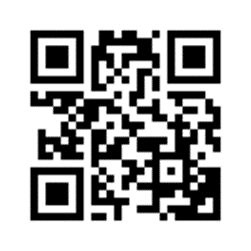 Резюме направлять на электронный адрес darianpoelmash@mail.ru  контактное лицо Данилина Дарья Владимировна. Уточняющие вопросы по телефонам 255-27-17. г. Челябинск, ул. Машиностроителей, 21 корпус 1. (Ленинский р-н, ост. «ЗЭМ»)Вопрос об окончательном трудоустройстве принимается после очного собеседования.исп. Данилина Дарья Владимировнател.255-27-17Исх. №___ от 27.12.22Ректору ЮУрГУ    Вагнеру А.Р. № п/пНазвание специальности и предпочитаемый факультетТребуемое количество выпускниковТребования к кандидатам, размер заработной платы1Инженер-конструктор (отдел разработки специальной оснастки)                           3Образование: Машиностроительное направление, Технология машиностроения, Конструкторско-технологическое обеспечение машиностроительных производств. В чём заключается работа: Разработка конструкторской документации на: специальный мерительный инструмент/технологическую оснастку для механообработки/ технологическую оснастку для сборочного производства.                               2Инженер-технолог (цех гибкого автоматизированного производства)                          2Образование: Машиностроительное направление, Технология машиностроения, Конструкторско-технологическое обеспечение машиностроительных производств. В чём заключается работа: Разработка управляющих программ для программ оборудования с ЧПУ, участие в отладке разработанных программ. Анализ причин брака.                        3Инженер-электроник (блок главного конструктора)                          6Образование: Обучение должно быть связано с ЭРИ (электрорадиоизделия) и КИ (комплектующими изделиями) Приборостроение. Приборы, комплексы и элементная база. Информационно-измерительные технологии в приборостроении. Конструирование и технология электронных средств. Радиоэлектронные системы и комплексы. Электроника и наноэлектроника. В чём заключается работа: Отработка с комплектаторами по получению ответов в части предоставления информации в корректной форме и в полном объеме. Ведение форм по 8 объектам.                      4Инженер-электроник (блок главного технолога)5                    Образование: Приборостроение. Приборы, комплексы и элементная база. Информационно-измерительные технологии в приборостроении. Конструирование и технология электронных средств. Радиоэлектронные системы и комплексы. Электроника и наноэлектроника. Мехатроника и робототехника. В чём заключается работа: Разработка схем электрических принципиальных контрольно-стендового оборудования, жгутов программирование промышленных контролеров. Разработка методик проверки правильности функционирования печатных узлов.                    5Инженер-конструктор (блок главного конструктора, разные отделы)     4                     Образование: Обучение должно быть связано с ЭРИ (электрорадиоизделия) и КИ (комплектующими изделиями) Приборостроение: Приборы, комплексы и элементная база. Информационно-измерительные технологии в приборостроении. Конструирование и технология электронных средств. Радиоэлектронные системы и комплексы. Электроника и наноэлектроника. В чём заключается работа: Разработка конструкторской документации. Моделирование электрических схем. Разработка схем электрических принципиальных программируемых блоков/соединений составных частей.        